EK: 11                                                             FİLİZ LİSANS FORMU        2021-2022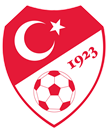 T.C KİMLİK NO  :ADI SOYADI        :ANNE ADI            :BABA ADI            :DOĞUM YERİ     :                                          DOĞUM TARİHİ :KULÜP ADI         :KULÜP KODU    :VELİ MUVAFAKATIVelisi bulunduğum yukarıda kimlik bilgileri yazılı olan futbolcunun yurtiçi ve yurtdışında hiçbir kulüpte lisansı olmadığını ……………..…… ili ……………………………………………………………… Spor Kulübü adına 2021-2022 futbol sezonunda lisans çıkartmasına ve futbol oynamasına, deplasman müsabakaları için seyahat etmesine muvafakat ediyorum.VeliAdı :Soyadı :                                                                                                                                                 İmza Tarih :FUTBOLCU TAAHHÜTNAMESİ2021-2022 Futbol sezonundan önce yurtiçinde veya yurtdışında hiçbir kulüpte lisanslı olmadığımı …………….. ili ………………………………………………………………………………………….. Spor Kulübüne tescilimin yapılmasını, aksi halde Amatör Futbolcu Lisans ve Transfer, Futbol Müsabaka ve Futbol Disiplin Talimatlarına göre işlem yapılmasını kabul ve taahhüt ederim.FutbolcuAdı:                                                                                                                                                      İmzaSoyadı:Tarih:KULÜP ONAYIYukarıdaki imzalar Velinin/Futbolcunun kendisine ait olup, adı geçen futbolcunun yurtiçinde ve yurtdışında lisansı olmadığını ve bu formdaki her türlü bilgi, mühür, imzaların doğru olduğunu onaylarız. Aksi halde, sorumluluğunun kulübümüze ait olduğunu ve hakkımızda Futbol Disiplin Talimatı hükümlerine göre işlem yapılmasını kabul ve taahhüt ederiz. KULÜP KODU: ………………Kulüp İmza Yetkilisi                                                                                                  Kulüp İmza YetkilisiAdı-Soyadı  :                                                                                                                 Adı-Soyadı  :Kulüp Görevi :                                                                                                              Kulüp Görevi :Tarih :                                                                                                                            Tarih :İmza :                                                                                                                             İmza :